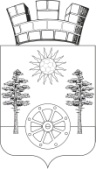 РОССИЙСКАЯ ФЕДЕРАЦИЯРОСТОВСКАЯ ОБЛАСТЬАДМИНИСТРАЦИЯГОРНЕНСКОГО ГОРОДСКОГОПОСЕЛЕНИЯПОСТАНОВЛЕНИЕот 03.08.2023 92р.п.ГорныйОб утверждении Порядка организации тушения ландшафтных(природных) пожаров силами и средствами городского звена в составе районного звена единой государственной системы предупреждения и ликвидации чрезвычайных ситуаций, расположенными на территории муниципального образования «Горненское городское поселения»	В соответствии с федеральными законами от 21.12.1994 № 68-ФЗ «О защите населения и территорий от чрезвычайных ситуаций природного и техногенного характера», от 21.12.1994 № 69-ФЗ «О пожарной безопасности», статьи 51 Лесного кодекса Российской Федерации, постановлениями Правительства Российской Федерации от 16.09.2020 № 1479 «Об утверждении Правил противопожарного режима в Российской Федерации», постановлением Правительства Российской Федерации от 30 декабря 2003 г. № 794 «О единой государственной системе предупреждения и ликвидации чрезвычайных ситуаций», постановлением Администрации Горненского городского поселения от 29.12.2018 № 172«Об утверждении Положения о звене Горненского городского поселения в составе районного звена областной подсистемы Единой государственной системы предупреждения и ликвидации чрезвычайных ситуаций», постановлением Администрации Горненского городского поселения от 24.04.2023 № 58/1 «О создании комиссии по предупреждению и ликвидации чрезвычайных ситуаций и обеспечению пожарной безопасности Горенского городского поселения»,руководствуясь ст. 33 Устава муниципального образования «Горненское городское поселение», Администрация Горненского городского поселенияПОСТАНОВЛЯЕТ:       1.Утвердить Порядок организации тушения ландшафтных (природных) пожаров силами и средствами единой государственной системы предупреждения и ликвидации чрезвычайных ситуаций, расположенными на территории муниципального образования «Горненское городское поселение»(далее - Порядок), согласно приложению № 1.        2.Создать постоянно действующий оперативный штаб при комиссии по предупреждению и ликвидации чрезвычайных ситуаций и обеспечению пожарной безопасности Горненского городского поселения (далее – Оперативный штаб).        3.Утвердить положение оперативного штаба при комиссии по предупреждению и ликвидации чрезвычайных ситуаций и обеспечению пожарной безопасности Горненского городского поселения, согласно приложению № 2.Утвердить состав Оперативного штаба, согласно приложению № 3.       5. Утвердить состав сил и средств ГЗ РЗ ОП РСЧС, привлекаемых к тушению ландшафтных (природных) пожаров на территории Горненского городского поселения, согласно приложению № 4.6.Настоящее постановление подлежит обнародованию путем размещения на информационных стендах Администрации Горненского городского поселения и размещению на официальном сайте Администрации Горненского городского поселения в информационно-телекоммуникационной сети «Интернет».Контроль за исполнением настоящего постановления оставляю за собой. Глава АдминистрацииГорненского городского поселения                                                  П.Ю. КорчагинПриложение № 1к постановлениюАдминистрации Горненского городского поселенияот 03.08.2023 № 92ПОРЯДОК организации тушения ландшафтных (природных) пожаров силами и средствами единой государственной системы предупреждения и ликвидации чрезвычайных ситуаций, расположенными на территории муниципального образования «Горненского городского поселения»Общие положения1.1. Настоящий Порядок определяет организацию тушения ландшафтных (природных) пожаров на территории Горненского городского поселения(за исключением тушения лесных пожаров и других ландшафтных (природных) пожаров на землях лесного фонда, землях обороны и безопасности, землях особо охраняемых природных территорий, осуществляемого в соответствии с частью 5 статьи 51 Лесного кодекса Российской Федерации) силами и средствами городского звена в составе районного звена областной подсистемы Единой государственной системы предупреждения и ликвидации чрезвычайных ситуаций, расположенными на территории Горненского городского поселения, в соответствии с полномочиями, установленными Федеральным законом от 21.12.1994 N2 68-ФЗ «О защите населения и территорий от чрезвычайных ситуаций природного и техногенного характера» для защиты населенных пунктов, объектов экономики и инфраструктуры.1.2. Реагирование на тушение ландшафтных (природных) пожаров осуществляется незамедлительно при обнаружении очагов пожаров в границах населенного пункта, вблизи объектов инфраструктуры и экономики силами и средствами ГЗ РЗ ОП РСЧС Горненского городского поселения, дислоцированными на территории поселения.1.3. Состав сил и средств ГЗ РЗ ОП РСЧС привлекаемых на территории Горенского городского поселения к тушению ландшафтных (природных) пожаров включает:36 ПСЧ 4 ПСО ФПС ГПС ГУ МЧС России по Ростовской области;АСФ Красносулинского районаДо начала и в период пожароопасного сезона организации независимо от форм собственности, владеющие на праве собственности земельными участками за пределами границ населенных пунктов, включенные в состав сил и средств ГЗ РЗ ОП РСЧС Горненского городского поселения, обязаны создавать и поддерживать в готовности силы и средства, предназначенные для тушения ландшафтных (природных) пожаров.1.4. Решением комиссии по предупреждению и ликвидации чрезвычайных ситуаций и пожарной безопасности Горненского городского поселения на пожароопасный сезон создается мобильная группа патрулирования территории поселения и утверждается постановлением Администрации Горненского городского поселения.Основными задачами мобильной группы патрулирования являются выявление ландшафтных (природных) пожаров на ранней стадии развития, тушение их минимальными силами, проведение профилактических мероприятий, выявление нарушителей установленного порядка выжигания сухой растительности.1.5. На период пожароопасного сезона, при наступлении IV и V классов пожарной опасности, создается:на муниципальном уровне - постоянно действующие оперативный штаб при КЧС и ОПБ Горненского городского поселения.2. Реагирование органов управления ГЗ РЗ ОП РСЧСГорненского городского поселения на возникновениеландшафтных (природных) пожаровКоординационными органами управления, постоянно действующими органами управления и органами повседневного управления РСЧС на региональном и муниципальном уровнях реагирования постоянно осуществляется оценка угрозы обнаруженных и действующих ландшафтных (природных) пожаров населенным пунктам, объектам экономики и инфраструктуры.Организациями, предприятиями и учреждениями, независимо от форм собственности и ведомственной принадлежности, осуществляется оценка угрозы обнаруженных и действующих ландшафтных (природных) пожаров их недвижимой и движимой собственности.Единая дежурно-диспетчерская служба Красносулинского района (далее — ЕДДС) обеспечивает:мониторинг информации о термических точках, очагах возгорания и задымления, поступающей от средств космического наблюдения и систем видеонаблюдения, интегрированных в платформу аппаратно-программного комплекса «Безопасный город»;оперативную обработку информации о термических точках, очагах возгорания и задымления, поступающей от прочих источников информации;доведение информации о местонахождении термических точек, очагов возгорания и задымления до подразделений, формирований, указанных в пункте 1.3 настоящего Порядка, собственников и арендаторов земельных участков, глава Администрации Горненского городского поселения, и других заинтересованных должностных лиц;направление ближайших к месту пожара сил и средств ГЗ РЗ ОП РСЧС привлекаемых на территории Горненского городского поселения к тушению ландшафтных (природных) пожаров, указанных в пункте 1.3 настоящего Порядка, расположенных на территории Горненского городского поселения, через диспетчеров пожарно-спасательных гарнизонов, главы Администрации Гоненского городского поселения и руководителей организаций; ежедневное уточнение маршрутов мобильной группы патрулирования на период предстоящих суток в целях осуществления контроля за оперативной обстановкой, управления силами и средствами по обеспечению пожарной безопасности на территории поселения;прием докладов о ходе патрулирования от старшего мобильной группы по любому доступному каналу связи, при получении доклада об обнаружении возгорания незамедлительное направление ближайших к месту мобильной группы и передачу информации в подразделения федеральной противопожарной службы Главного управления МЧС России по Ростовской области, Аварийно-спасательное формирование Красносулинского района, главе Администрации Горненского городского поселения.Глава Администрации Горннского городского поселения направляет мобильную группу, а также собственников и арендаторов земельных участков для проверки информации о выявленных термических точках, очагах возгорания и задымлениях.3. Порядок действий мобильной группы патрулированияМобильные группы патрулирования создаются в каждом населенном пункте городского, сельского поселения в Ростовской области из числа членов общественных объединений, организаций и учреждений всех форм собственности, местного населения (добровольцев), расположенных (проживающих) на территории городского, сельского поселения. Постановлением Администрации Горненского городского поселения от 18.03.2020 № 26 «О создании группы по контролю за недопущением выжигания сухой растительности на территории Горненского городского поселения и назначении общественных пожарных старшин на территории Горненского городского поселения» утверждена мобильная группа патрулирования, определены маршруты патрулирования территории Горненского городского поселения.В задачи мобильной группы патрулирования входит:патрулирование территории поселения по выявлению несанкционированного выжигания сухой растительности, сжигания населением мусора; проведение пожарно-профилактических мероприятий среди населения; идентификация и выявление термических точек с принятием мер по их локализации и ликвидации выявленных природных загораний; определение по возможности причин возникновения загораний; установление (выявление) лиц, виновных в нарушении требований пожарной безопасности и возникновении ландшафтных (природных) пожаров, с дальнейшей передачей информации в органы, уполномоченные составлять протоколы об административных правонарушениях по статьям 4.5, 5.1 Областного закона от 25.10.2002 N2 273-ЗС «Об административных правонарушениях»; передача информации в ЕДДС Красносулинского района о складывающейся обстановке и запрос дополнительных сил и средств (при необходимости) для тушения ландшафтных (природных) пожаров.Перед осуществлением дежурства с мобильной группой патрулирования ежедневно проводится инструктаж о мерах безопасности, действиях при осложнении оперативной обстановки, порядке организации связи. Инструктаж проводят ответственные лица или старшие мобильной группы.4. Порядок организации работы постоянно действующего оперативного штаба при КЧС и ОПБ Горненского городского поселенияКоординация действий сил и средств на муниципальном уровне осуществляется постоянно действующим оперативным штабом по контролю за противопожарной обстановкой (далее — Оперативный штаб), созданным решением КЧС и ОПБ Горненского городского поселения в пожароопасный сезон.Состав Оперативного штаба, порядок его работы определяются положением о нем. В состав Оперативного штаба включаются представители государственных органов, государственных учреждений, а также учреждений и организаций различных форм собственности. Оперативный штаб:формирует перечень организаций (общественных объединений) и их руководителей, с которыми организуется взаимодействие по выделению сил и средств; определяет комплектование мобильной группы патрулирования, оснащение их техникой, имуществом, средствами пожаротушения, связи, видеонаблюдения, горюче-смазочными материалами; разрабатывает проекты решений КЧС и ОПБ Горненского городского поселения; разрабатывает проводимые мероприятия по реагированию в соответствии с прогнозом складывающейся гидрометеорологической обстановки, класса пожарной опасности на территории городского поселения; составляет списочный состав мобильной группы патрулирования, состав техники, средств связи, видеонаблюдения и пожаротушения, перечень организаций и учреждений, участвующих в выделении людей и технических средств для оснащения этих формирований, резерва материальных ресурсов для предупреждения и ликвидации чрезвычайных ситуаций; готовит предложения по эффективному применению мобильной группы патрулирования, организации маневрирования в случае ухудшения пожароопасной обстановки, оснащению средствами тушения пожаров и средствами индивидуальной защиты, организации питания, снабжения горюче-смазочными материалами и другим вопросам жизнеобеспечения привлеченных сил и средств; инициирует проведение заседаний КЧС и ОПБ Горненского городского поселения.5. Действия Администрации Горненского городскогопоселении по участию в тушении ландшафтных (природных) пожаровАдминистрация Горненского городского поселения разрабатывает и утверждает перечень сил и средств РСЧС, дислоцированных на территории Горненского городского поселения, привлекаемых для тушения ландшафтных (природных) пожаров.5.2. Администрация Горненского городского поселения:заблаговременно формируют списки мобильной группы патрулирования, определяют маршруты и время патрулирования; определяют порядок оповещения, места сбора членов мобильной группы патрулирования с учетом мест их проживания (работы и др.), время сбора и реагирования (в рабочее и нерабочее время), места стоянки техники и хранения оборудования; ежедневно обеспечивают подведение итогов работы мобильной группы патрулирования ответственным лицом, назначенным главой Администрации Горненского городского поселения, исходя из прогноза корректируют маршруты патрулирования, определяют периодичность патрулирования, способы патрулирования (пешим порядком или на автотранспорте) и указанные данные представляют в ЕДДС Красносулинского района. 5.3 Перед началом работы для формирования ведомости учета старший мобильной группы патрулирования:обеспечивает членов мобильной группы патрулирования средствами связи, ведения наблюдения (при необходимости) и пожаротушения; доводят порядок передачи информации до главы Администрации Горненского городского поселения, ЕДДС Красносулинского района (о выходе на маршрут, фактах выявленных возгораний, принятых мерах для ликвидации).6. Руководство тушением ландшафтного(природного) пожара       6.1  Непосредственное руководство 	тушением	ландшафтного(природного) пожара осуществляется руководителем тушения ландшафтного (природного) пожара, который на принципах единоначалия управляет всеми силами и средствами РСЧС, участвующими в тушении ландшафтного (природного) пожара.  6.2.Руководитель тушения ландшафтного (природного) пожара назначается из состава должностных лиц федеральной противопожарной службы Главного управления МЧС России по Ростовской области, областной противопожарной службы, ведомственной пожарной охраны, допущенных к руководству тушением пожаров в установленном порядке.   6.3. Руководство тушением ландшафтного (природного) пожара возлагается на старшее оперативное должностное лицо подразделения федеральной противопожарной службы Главного управления МЧС России по Ростовской области, ГКУ РО «ППС Ростовской области», ведомственной пожарной охраны (далее — старшее оперативное должностное лицо), которое первым прибыло на ландшафтный (природный) пожар, за исключением случая, предусмотренного пунктом 6.4 настоящего Порядка.  6.4.Старшее оперативное должностное лицо, старшее должностное лицо, прибывшее на ландшафтный (природный) пожар, обязано принять на себя руководство тушением ландшафтного (природного) пожара у лица, принявшего руководство тушением ландшафтного (природного) пожара согласно пункту 6.3 настоящего Порядка.  6.5.Лица, принявшие руководство тушением ландшафтного (природного) пожара согласно пунктам 6.3 и (или) 6.4 настоящего Порядка, докладывают о данном факте и иную информацию о ландшафтном (природном) пожаре на пункты связи пожарно-спасательных частей и пожарно-спасательных гарнизонов, в ЕДДС Красносулинского района, на территории которого действует ландшафтный (природный) пожар. .Руководитель тушения ландшафтного (природного) пожара:осуществляет общее руководство имеющимися силами и средствами пожаротушения с целью ликвидации ландшафтного (природного) пожара; определяет достаточность сил и средств для тушения ландшафтного (природного) пожара, в случае недостаточности сил и средств запрашивает дополнительные силы и средства через ЕДДС Красносулинского района; отвечает за выполнение поставленных задач, разработку тактики и стратегии тушения ландшафтного (природного) пожара; устанавливает границы территории, на которой осуществляются действия по тушению ландшафтного (природного) пожара, порядок и особенности указанных действий, а также принимает решения о спасении людей и имущества при ландшафтном (природном) пожаре, при необходимости организует поиск и эвакуацию лиц, пострадавших от ландшафтного (природного) пожара; взаимодействует с КЧС и ОПБ Горненского городского поселения; назначает своего заместителя из числа наиболее опытных работников, участвующих в тушении ландшафтного (природного) пожара, допущенных к руководству тушением пожаров в установленном порядке.В случае возникновения другого более сложного пожара, представляющего реальную угрозу перехода на населенные пункты и (или) объекты экономики, может покинуть пожар для принятия руководства другим более сложным пожаром, назначив за себя должностное лицо, прошедшее обучение по тушению пожаров на природной территории, допущенное к руководству тушением пожара в установленном порядке.     6.7.Способы и особенности тушения ландшафтного (природного) пожара определяются руководителем тушения ландшафтного (природного) пожара исходя из вида ландшафтного (природного) пожара.    6.8. Выбор способа и тактики тушения ландшафтного (природного) пожара зависит от характера самого ландшафтного (природного) пожара, условий, в которых он действует, имеющихся в распоряжении сил и средств пожаротушения.7. Порядок привлечения сил и средств на тушение ландшафтных (природных) пожаров    7.1.Силы и средств РСЧС, указанные в пункте 1.3 настоящего Порядка, по прибытию к месту ландшафтного (природного) пожара поступают в оперативное подчинение руководителя тушения ландшафтного (природного) пожара.    7.2.При угрозе перехода ландшафтного (природного) пожара на территорию населенного пункта, на ликвидацию очагов этих пожаров незамедлительно направляются силы и средства ГЗ РЗ ОП РСЧС, указанные в пункте 1 .З настоящего Порядка (за исключением собственников и арендаторов земельных участков).7.3.При угрозе перехода ландшафтного (природного) пожара на территорию объектов инфраструктуры и экономики защита таких объектов осуществляется в первую очередь силами и средствами нештатных аварийно-спасательных формирований этих объектов, и другими силами собственников этих объектов.Приложение № 2к постановлениюАдминистрации Горненского городского поселенияот 03.08.2023 № 92Положениео постоянно действующем оперативном штабе при комиссии по предупреждению и ликвидации чрезвычайных ситуаций и обеспечению пожарной безопасности Горненского городского поселенияI. Общие положения1. Положение о постоянно действующем оперативном штабе при комиссии по предупреждению и ликвидации чрезвычайных ситуаций и обеспечению пожарной безопасности Горненского городского поселения (далее - положение) разработано в соответствии с пунктом 8 Положения о единой государственной системе предупреждения и ликвидации чрезвычайных ситуаций, утвержденного постановлением Правительства Российской Федерации от 30 декабря 2003 г. N 794 "О единой государственной системе предупреждения и ликвидации чрезвычайных ситуаций".Настоящее положение определяет порядок формирования, сбора, задачи, функции, полномочия и организацию функционирования постоянно действующего оперативного штаба (далее - оперативный штаб) при комиссии по предупреждению и ликвидации чрезвычайных ситуаций, обеспечению пожарной безопасности Горненского городского поселения.2. Оперативный штаб в своей деятельности руководствуется Конституцией Российской Федерации, федеральными конституционными законами, федеральными законами, указами и распоряжениями Президента Российской Федерации, постановлениями и распоряжениями Правительства Российской Федерации, законами и нормативными правовыми актами Ростовской области, Положением о комиссии по предупреждению и ликвидации чрезвычайных ситуаций и обеспечению пожарной безопасности Горненского городского поселения, утвержденным постановлением Администрации Горненского городского поселения от 24.04.2023 № 58/1 «О создании комиссии по предупреждению и ликвидации чрезвычайных ситуаций и обеспечению пожарной безопасности Горненского городского поселения», а также настоящим положением.3. Оперативный штаб задействуется на период организации и проведения работ, направленных на предупреждение или ликвидацию чрезвычайных ситуаций муниципального, межмуниципального характера, а также при возникновении других социально значимых происшествий на территории Горненского городского поселения по решению председателя КЧС и ОПБ Горненского городского поселения или руководителя оперативного штаба, по согласованию с председателем КЧС и ОПБ Горненского городского поселения. Оперативный штаб осуществляет свою деятельность во взаимодействии с территориальными органами федеральных органов исполнительной власти, исполнительными органами государственной власти Ростовской области, органами местного самоуправления Горненского городского поселения, заинтересованными организациями и общественными объединениями.4. В состав оперативного штаба включаются члены КЧС и ОПБ Горненского городского поселения, в отдельных случаях, в зависимости от вида и характера чрезвычайной ситуации, состав оперативного штаба может уточняться по решению КЧС и ОПБ Горненского городского поселения Горненского городского поселения и утверждается соответствующим протоколом.5. Оповещение и сбор членов оперативного штаба осуществляется дежурным диспетчером ЕДДС Красносулинского района по распоряжению председателя КЧС и ОПБ Горненского городского поселения Горненского городского поселения, или начальника оперативного штаба. Сбор оперативного штаба осуществляется в течение 1 часа 30 минут. Место сбора членов оперативного штаба ул. Соцтруда, д.1А, если иное место не определено при оповещении.6. Основными задачами оперативного штаба являются:6.1. оценка обстановки и выработка моделей решений, направленных на предупреждение и ликвидацию чрезвычайной ситуации, снижение тяжести ее последствий;6.2. координация деятельности органов управления и сил городского звена в составе районного звена областной подсистемы Единой государственной системы предупреждения и ликвидации чрезвычайных ситуаций(далее ГЗ РЗ ОП РСЧС);6.3.обеспечение согласованности действий территориальных органов федеральных органов исполнительной власти, исполнительных органов государственной власти, органов местного самоуправления, сил и средств, привлекаемых к ликвидации чрезвычайной ситуации муниципального.7. Оперативный штаб с целью выполнения возложенных на него задач осуществляет следующие функции:7.1. рассматривает прогноз возможного возникновения и развития чрезвычайной ситуации, участвует в организации разработки и реализации мер, направленных на предупреждение чрезвычайных ситуаций и снижение размера ущерба и потерь от чрезвычайной ситуации муниципального и меж муниципального характера;7.2. разрабатывает предложения по предупреждению и ликвидации чрезвычайной ситуации муниципального характера, восстановлению объектов жизнеобеспечения, инфраструктуры Горненского городского поселения, поврежденных в результате чрезвычайной ситуации, а также оказанию всесторонней помощи пострадавшему населению;7.3. рассматривает вопросы о принятии дополнительных мер по защите населения и территории Горненского городского поселения;7.4. рассматривает вопросы привлечения в установленном порядке дополнительных сил и средств для ликвидации чрезвычайной ситуации при ее перерастании из муниципальной и межмуниципальной в региональный характер;8. Оперативный штаб в пределах своей компетенции имеет право:8.1. Запрашивать у территориальных органов федеральных органов исполнительной власти, исполнительных органов государственной власти Ростовской области, организаций и общественных объединений материалы и информацию, необходимые для работы;8.2. заслушивать представителей организаций и общественных объединений;8.3. формировать оперативную группу и направлять ее в район чрезвычайной ситуации.9. Руководитель оперативного штаба принимает решения на основании предложений, подготовленных присутствующими членами оперативного штаба. Решения оперативного штаба оформляются помощником руководителя оперативного штаба в виде протоколов, которые подписываются (утверждаются) руководителем оперативного штаба.10. Решения оперативного штаба в соответствии с его предназначением, принимаемые в целях предупреждения и ликвидации чрезвычайной ситуации, являются обязательными для всех представленных в нем органов исполнительной власти, организаций и учреждений, не зависимо от их организационно-правовой формы, находящихся в зоне чрезвычайной ситуации.11. Решения оперативного штаба подлежат рассмотрению на заседании КЧС и ОПБ Горненского городского поселения.                                              Приложениек постановлениюАдминистрации Горненского городского поселенияот 03.08.2023 № 92Составоперативного штаба при комиссии по предупреждению и ликвидации чрезвычайных ситуаций и обеспечению пожарной безопасности  Горненского городского поселенияПриложение № 4к постановлениюАдминистрацииГорненского городского поселенияот 03.08.2023 № 92Состав сил и средств ГЗ РЗ ОП РСЧС, привлекаемых к тушению ландшафтных (природных) пожаров на территории Горненского городского поселенияПредседатель -П.Ю. Корчагинглава Администрации Горненского городского поселения;Заместитель председателя - С.А. Забильская начальник  отдела СЭФ; Секретарь - Т.А. МанукянИнспектор по ГО и ЧС  Администрации Горненского городского поселения;Члены:-А.Ф. Ятинначальник36 ПСЧ 4 ПСО ФПС ГПС ГУ МЧС России по Ростовской области (по согласованию);- Р.С. Петренконачальник ОНД и ПР по Красносулинскому району УНД и ПР ГУ МЧС России по Ростовской области (по согласованию);Наименование подразделения,адресВид пожарнойохраныРасстояние донаселенного пункта, кмВремя прибытия к месту вызова, минТехника в расчёте (вид/кол-во)Техника в резерве(вид/кол-во)Численность личного состава (чел.)Численность личного состава (чел.)Численность личного состава (чел.)Наименование подразделения,адресВид пожарнойохраныРасстояние донаселенного пункта, кмВремя прибытия к месту вызова, минТехника в расчёте (вид/кол-во)Техника в резерве(вид/кол-во)ВсегоВ карауле Подразделения пожарной охраны, дислоцированные на территории населенного пунктаПодразделения пожарной охраны, дислоцированные на территории населенного пунктаПодразделения пожарной охраны, дислоцированные на территории населенного пунктаПодразделения пожарной охраны, дислоцированные на территории населенного пунктаПодразделения пожарной охраны, дислоцированные на территории населенного пунктаПодразделения пожарной охраны, дислоцированные на территории населенного пунктаПодразделения пожарной охраны, дислоцированные на территории населенного пунктаПодразделения пожарной охраны, дислоцированные на территории населенного пунктаПодразделения пожарной охраны, дислоцированные на территории населенного пункта36 ПСЧ 4 ПСО ФПС ГПС ГУ МЧС России по Ростовской области, г. Красный Сулин, ул. Ворошилова, 18ФПСПЧ расположена на территории поселения25 мин.АЦ - 1 ед..АЦ - 1 ед.33Организации, привлекаемые к тушению ландшафтных (природных) пожаровОрганизации, привлекаемые к тушению ландшафтных (природных) пожаровОрганизации, привлекаемые к тушению ландшафтных (природных) пожаровОрганизации, привлекаемые к тушению ландшафтных (природных) пожаровОрганизации, привлекаемые к тушению ландшафтных (природных) пожаровОрганизации, привлекаемые к тушению ландшафтных (природных) пожаровОрганизации, привлекаемые к тушению ландшафтных (природных) пожаровОрганизации, привлекаемые к тушению ландшафтных (природных) пожаровОрганизации, привлекаемые к тушению ландшафтных (природных) пожаровИП Панченко Д.С.Временный пожарный постРасположена на территории поселения10 мин.Передвижная пожарная емкостьАвтомобиль УАЗ22